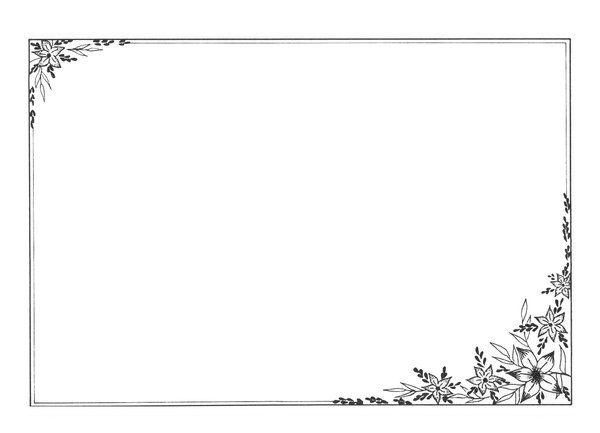 Begrafenis- en crematievereniging Workum e.o.nodigt hierbij haar leden uit voor de algemene ledenvergaderingop maandag 8 april 2024.Aanvang: 20:00 uurLocatie: Restaurant Fresco, Noard 13-15 te WorkumAgendaOpening MededelingenNotulen van de algemene ledenvergadering 21 maart 2023Jaarverslag 2023PauzeVerslag penningmeesterVaststellen ledenkorting 2023Bestuursverkiezing:Aftredend en NIET herkiesbaar: Trijnie Groen-TjerkstraVoorstel nieuw bestuurslid: Tanneke de Vries-LandmanRondvraagSluitingP.S. Als u verhuizen gaat of verhuisd bent, geef dit dan a.u.b. aan onze vereniging door!Het bestuur